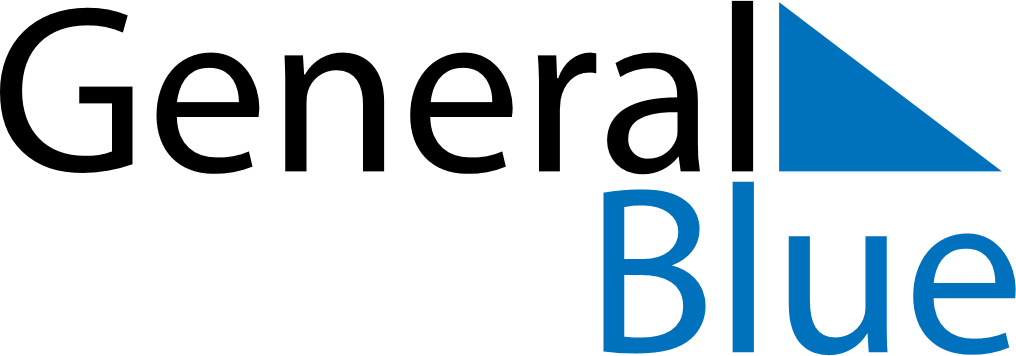 Denmark 2029 HolidaysDenmark 2029 HolidaysDATENAME OF HOLIDAYJanuary 1, 2029MondayNew Year’s DayFebruary 12, 2029MondayFastelavnMarch 29, 2029ThursdayMaundy ThursdayMarch 30, 2029FridayGood FridayApril 1, 2029SundayEaster SundayApril 2, 2029MondayEaster MondayApril 27, 2029FridayPrayer DayMay 1, 2029TuesdayLabour DayMay 10, 2029ThursdayAscension DayMay 13, 2029SundayMother’s DayMay 20, 2029SundayPentecostMay 21, 2029MondayWhit MondayJune 5, 2029TuesdayConstitution DayDecember 24, 2029MondayChristmas EveDecember 25, 2029TuesdayChristmas DayDecember 26, 2029WednesdayBoxing Day